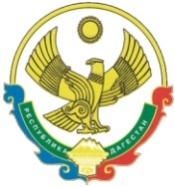 РЕСПУБЛИКА  ДАГЕСТАНСОБРАНИЕ   ДЕПУТАТОВГОРОДСКОГО ОКРУГА «ГОРОД КАСПИЙСК»368300, РД, г. Каспийск, ул. Орджоникидзе, 12, тел. 8 (246) 5-12-88, факс 8 (246) 5-12-88 сайт: kasp.info@yandex.ru.	1 декабря  2017  годаРЕШЕНИЕ № 11523-ой очередной сессии Собраниядепутатов городского округа «город Каспийск»шестого созываО внесении изменений в РешениеСобрания депутатов городского округа«город Каспийск» №35 от 16 февраля 2016 года«О земельном налоге» В соответствии  со статьями 5 и 12  Налогового кодекса Российской Федерации, Постановлением Правительства Республики Дагестан №13 от 31 января 2013 года, статьей 7 и 19 Устава городского округа «город Каспийск»Собрание депутатов городского округа «город Каспийск» РЕШАЕТ:Внести в Решение Собрания депутатов городского округа «город Каспийск» №31 от 15 августа 2007 года «О земельном налоге» следующие изменения:пункт 9 изложить в следующей редакции:2.  Признать утратившим силу Решение Собрания депутатов городского округа «город Каспийск» №35 от 16 февраля 2016 года.3.  Установить срок уплаты налога для физических лиц: 1 ноября года, следующего за годом, за который налог был исчислен.4. Организации, предприятия и физические лица, являющиеся индивидуальными предпринимателями, уплачивают суммы авансовых платежей по налогу до 30 апреля, до 31 июля и 31 октября текущего налогового периода.  5.  Уплата налога определяемая как разница между суммой налога исчисленная по ставкам предусмотренного пунктом 1 и суммами подлежащих уплате в течении налогового периода авансовых платежей по налогу производится в десятидневный срок со дня, установленного для представления налоговой декларации.  6.  Настоящее Решение вступает в силу со дня его официального опубликования с 1 января 2018 года.Глава городского округа«город Каспийск»                                                                            М.АбдулаевПредседатель Собрания депутатовГородского округа «город Каспийск»                                        А.Джаватов1Земли под домами многоэтажной жилой застройки0,3%2Земли под домами индивидуальной жилой застройки0,3%3Земли гаражей и автостоянок1,3%4Земли дачных, садоводческих и огороднических объединений граждан0,3%5Земли под объектами торговли, общественного питания, бытового обслуживания0,65%6Земельные участки для размещения гостиниц1,5%7Земельные участки, предназначенные для размещения офисных зданий делового и коммерческого назначения0,65%8Земли под объектами рекреационного и лечебно-оздоровительного назначения1,5%9Земли под производственными и административными зданиями, строениями, сооружениями промышленности, коммунального хозяйства, материально-технического снабжения, сбыта и заготовок (за исключением статьи № 394 НК РФ)0,95%10Земельные участки, предназначенные для размещения электростанций, обслуживающих их сооружения и объектов0,5%11Земельные участки, предназначенные для размещения портов, водных железнодорожных вокзалов, автодорожных вокзалов, аэропортов, аэродромов, аэровокзалов0,4%12Земли под разработку полезных ископаемых, автомобильными дорогами, железнодорожными, водными путями, трубопроводами, линиями связи, электропередач, размещения объектов транспорта, энергетики, связи, объектов космической деятельности, обороны, безопасности0,85%13Земли сельскохозяйственного использования0,3%14Земельные участки, предназначенные для размещения административных зданий, объектов образования, науки, здравоохранения и социального обеспечения, физической культуры и спорта, культуры, искусства, религии0,95%